Hierbij treffen jullie de (concept) notulen aan van de MR-vergadering op 11-10-2023, 20:00 uur. Opening en welkom aan (juf) Martine. Zij zal (meester) Jorik vervangen. Notulen vaststellenDe volgende vergadering zullen we de notulen van 31 mei vaststellen. Deze zijn per abuis nog niet rondgestuurd.Mededelingen directie / MR-ledenNieuwe preventiemedewerker op schoolJuf Gerrie is vanaf dit schooljaar de nieuwe preventiemedewerker. Deze functie zal wat zichtbaarder gaan worden dan voorheen. Haar taken zijn o.a. gericht op Arbo zaken voor het personeel en zorgen voor een veilige omgeving voor de kinderen.LeerlingenaantalHet leerlingenaantal is erg gestegen. We hebben nu twee grote kleuterklassen en moeten ervoor waken dat ze niet te groot gaan worden. Er zitten veel kinderen in groep 2 dus die zullen volgend jaar doorstromen. MR ledenAls we de ouderbijdrage ook via email versturen dan “verdwijnt” het bericht wellicht minder snel uit de gedachte. Als je namelijk het ouderportaal bericht gelezen hebt, maar nog niet gelijk actie kan ondernemen, zal men het sneller vergeten. De herinnering van dit schooljaar zullen we ook via email laten versturen.Er is geen vaste voorzitter bij de vergaderingen. We besluiten het voorzitterschap te laten rouleren onder de MR leden. Er zal hiervoor een schema gemaakt worden.Mededelingen vanuit de GMR Bij de laatste GMR vergaderingen zijn vooral veel beleidstukken besproken. Subsidie Basisvaardigheden: activiteitenplanDe school heeft bij het ministerie een subsidie aangevraagd om de basisvaardigheid “Taal” extra aandacht te kunnen geven. Deze subsidie is toegekend, waarna het team een activiteitenplan heeft opgesteld over hoe dit aangepakt gaat worden de komende twee jaar. Roelf licht dit plan toe aan de MR en zij stemmen hiermee in. Roelf zal in een nieuwsbericht de ouders informeren.Website MRDe website bevat enkel de namen van de MR leden. We zullen dit gaan uitbreiden met een stukje over wat de MR eigenlijk is en wat we doen. Ook zullen de notulen worden gepubliceerd als deze zijn vastgesteld. Nadat de notulen zijn rondgemaild heeft de MR 2 weken de tijd om wijzigingen door te geven. Daarna zijn ze vastgesteld en zullen ze op de website komen. Omdat de website met name bezocht wordt door ouders die nog geen kinderen op school hebben, zullen we de ouders van de kinderen die al op school zitten blijven informeren via het ouderportaal. De notulen kunnen in de boekenkast van het ouderportaal geplaatst worden. We vragen Francis om deze acties uit te voeren.Els en Martine zullen van de notulen een samenvatting maken en deze als nieuwsbericht sturen.Omdat Yvonne volgend jaar stopt als MR-lid, omdat ze dan geen kinderen meer op school heeft gaan we in januari nieuwe leden werven. Yvonne heeft al een opvolger gevonden, maar we moeten de officiële weg bewandelen en alle ouders de kans geven zich aan te kunnen melden.STEAM hal en BiebEr zijn alleen maar positieve reacties op de nieuwe hal en we hebben heel enthousiaste kinderen! Er zal een stukje komen in het plaatselijke weekkrantje. W.v.t.t.k.De ophaalplek van de kleuters is niet ideaal. Het is erg druk op een te klein stuk stoep. Er worden wat ideeën geopperd om dit anders te gaan doen. Roelf zal dit met de kleuterleerkrachten bespreken.SluitingDe vergadering wordt om 21:25u gesloten.Actielijst Notulen MR woensdag 11 oktober 2023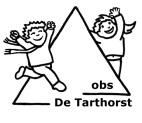 ActiewiewanneerHuishoudelijk reglement op website plaatsen Roelf/ ICT-erMet de administratie afspreken dat berichten over ouderbijdrage ook per email verstuurd gaan worden.RoelfSchema maken voor voorzitterschap.Els ?Ouders informeren over activiteiten plan voor verbetering basisvaardigheid “taal”.RoelfNotulen MR verspreiden via website en ouderportaal.Els en MartineWervingstukje schrijven voor nieuwe MR leden Yvonne en RianneJanuari 2024Bespreken ophaalplek kleuters met leerkrachten.Roelf